OŠ Col, PŠ Podkraj2. razred  Pouk na daljavo – Učna gradiva in navodila za učenceUčiteljica Katja Turk Medveščekemail: katja.turk@guest.arnes.siDoločene učne vsebine si lahko pogledate na spodnjem spletnem naslovu.https://www.lilibi.si/https://interaktivne-vaje.siPonedeljek, 4. 5. 2020GUM: Pesmica Lisička je prav zvita zverPesmico o zviti lisički, ki uide lovcu, si zagotovo že slišal. Tudi v šoli smo jo že večkrat zapeli. Na spodnji povezavi si oglej posnetek  pesmice z besedilom spodaj.Pesmico večkrat zapoj.https://www.youtube.com/watch?v=foIaOGYnkpESLJ/SLJ: Mala pisana abecedaDanes boš ponovil malo pisano abecedo. Najprej boš v zvezek z drevesno vrstico napisal vse črke v abecedi. Potrudi se, da boš črke pisal pravilno in lepo.Pod abecedo boš v vsako vrstico trikrat napisal posamezno črko abecede in zraven črke še besedo, ki se s tisto črko začne. Primer: a  a  a  ananas, b b b buldožer, c c c cesta… in tako naprej do črke ž. Poglej si zapis spodaj in tako napiši v svoj zvezek z drevesno vrstico. MAT: Seštevam dvomestna števila do 100Seštevanje DE + D = DEPoljubnemu dvomestnemu številu prištevamo desetice.  Skupaj naredimo nekaj primerov. Učenci vsak račun ponazorijo s konkretnimi ponazorili (kocke), nato ga grafično ponazorijo, prepišejo v zvezek in zapišejo rezultat.Primer: 14 + 30 = ___Nastavimo 1 stolpec in 4 posamezne kocke, nato dodamo še 3 stolpce.Narišemo grafično ponazoritev: Ugotovimo, koliko imamo skupaj D (4) in koliko E (4).Zapišemo račun in ga izračunamo. Skupaj se pogovorimo, kaj se je v računu spremenilo (D) in kaj je ostalo enako (E).Račune ponazorimo tudi s premikanjem po stotičnem kvadratu.Učenci nato samostojno rešijo spodnje račune. Delajo po zgornjem postopku. Račune prepišejo in izračunajo v zvezek.31 + 10 =12 + 20 =67 + 30 =48 + 40 =73 + 20 =25 + 60 =Učenci imajo stotične kvadrate in računajo po navodilih, npr. si na polju številka 22.Pojdi 6 polj navzdol. Kam prideš? Učenci napišejo račun in ga izračunajo.Rešijo naloge v DZ 3. del, stran 5Naloga na modri podlagiPreberejo besedilno nalogo.Ogledajo si slikovno ponazoritev in jo ubesedijo.Preberejo račun in odgovor.Učenci si ogledajo slikovno ponazoritev in jo ubesedijo.Preberejo račun in ga primerjajo s ponazoritvijo.1. nalogaOgledajo si slikovni prikaz.Zapišejo ustrezen račun seštevanja ter ga izračunajo.DZ 3. del , stran 62. nalogaUčenci samostojno izračunajo račune seštevanja. Učenci, ki imajo pri računanju težave, si lahko pomagajo s stotičnim kvadratom3. nalogaNatančno preberejo nalogo z besedilom. Zapišejo ustrezne račune in odgovore na vprašanja.Spremljamo delo in po potrebi pomagamo.Preverimo pravilnost rešitev.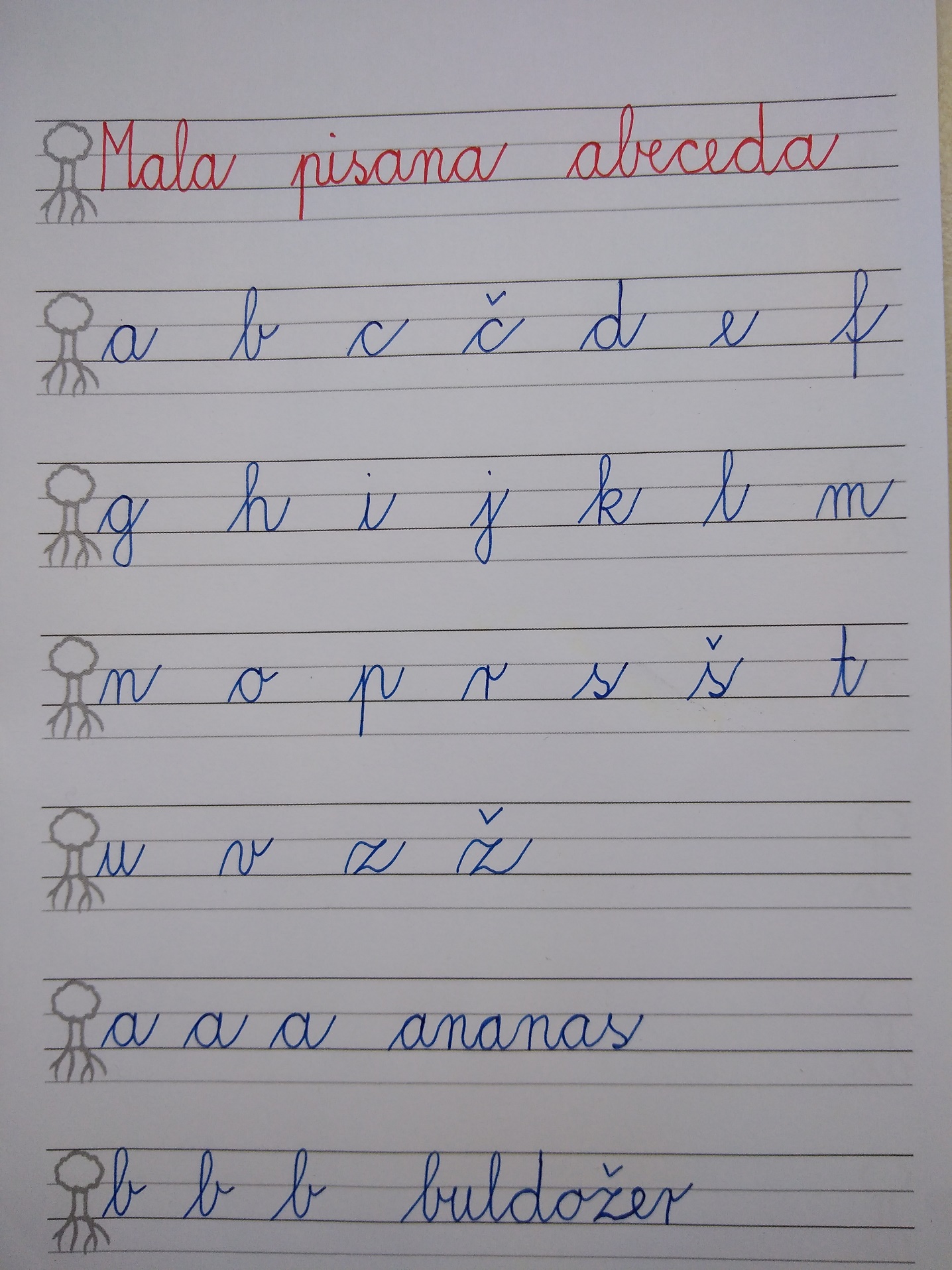 